UPTON BY CHESTER AND DISTRICT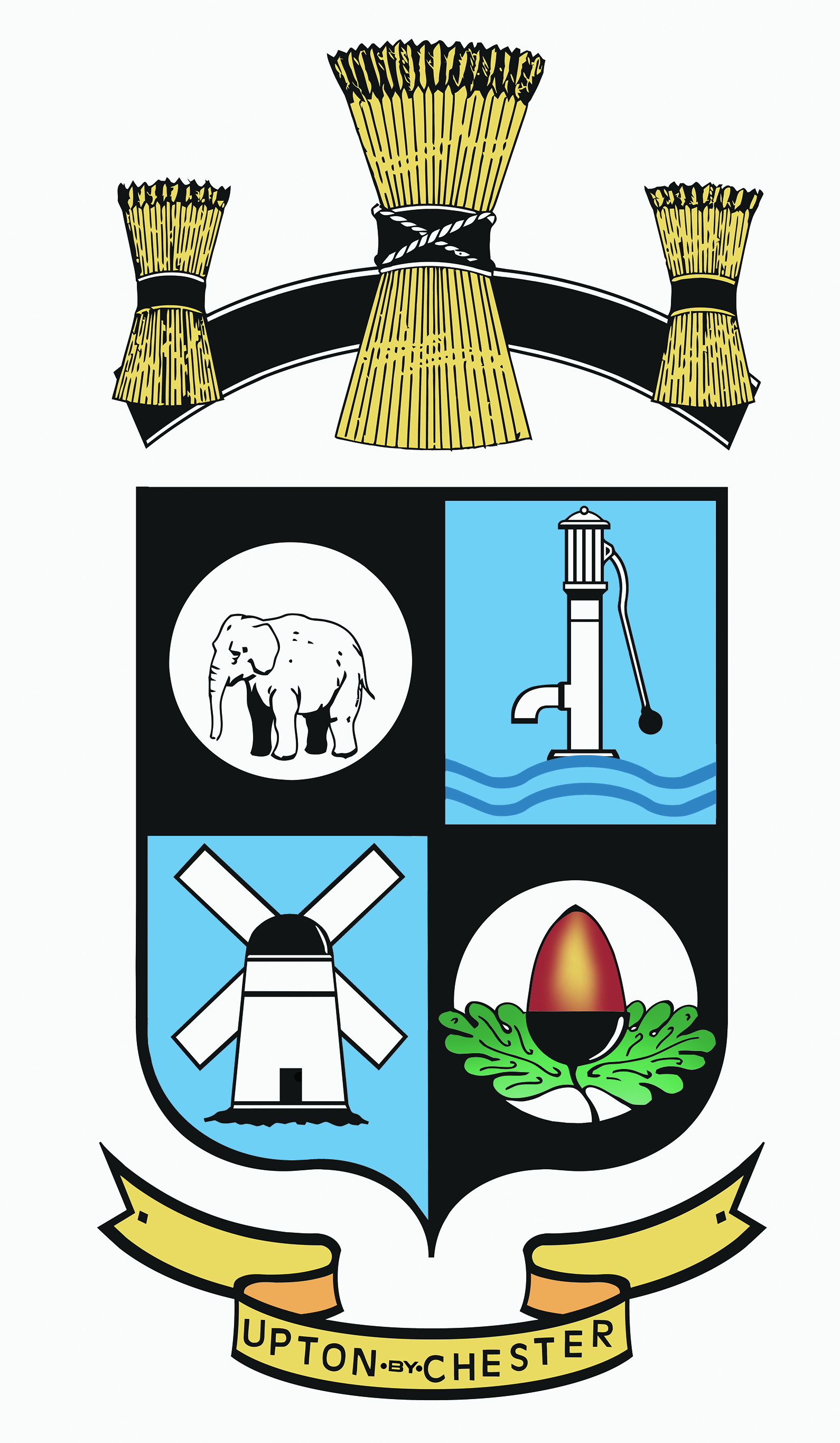 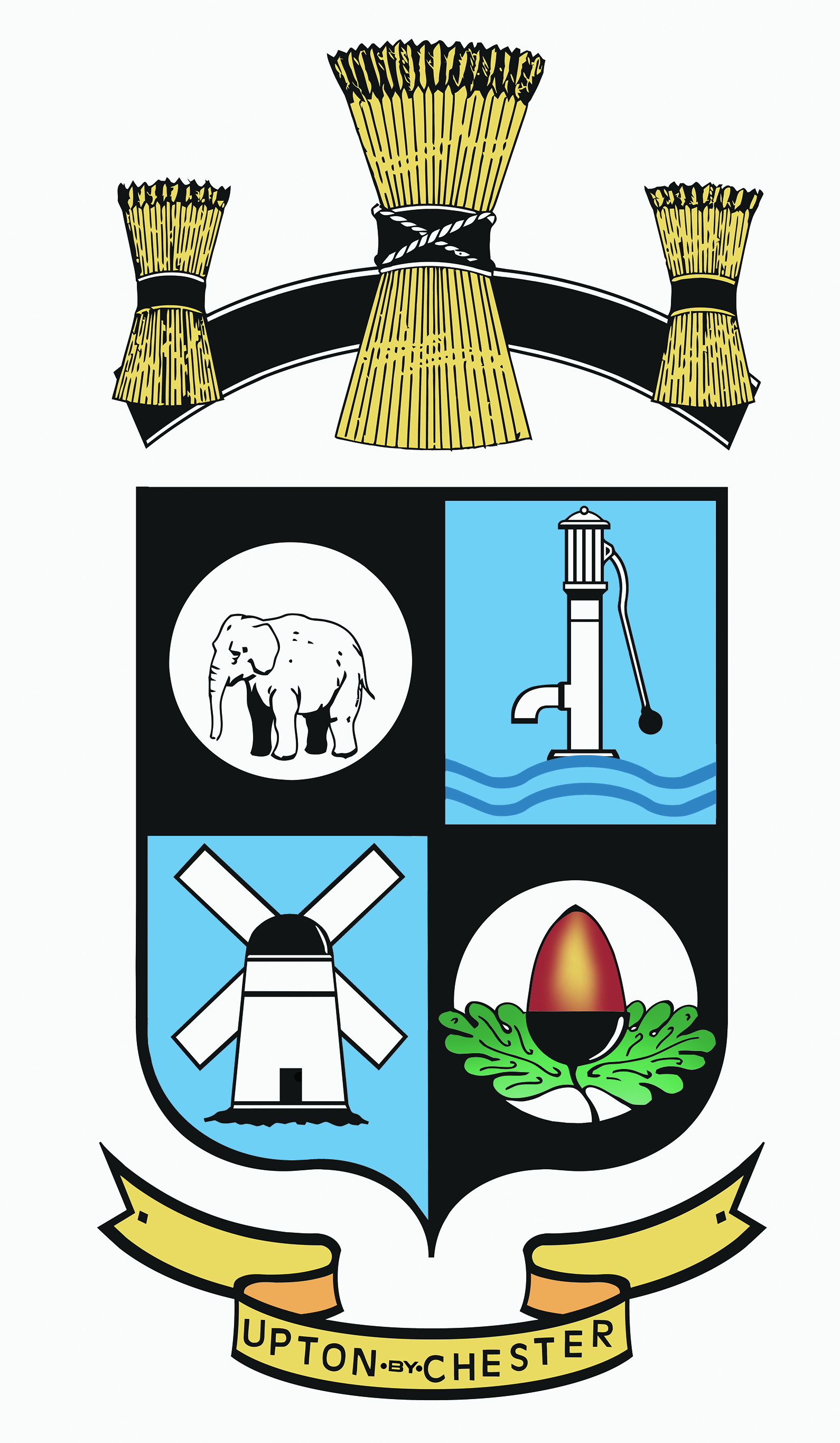  PARISH COUNCIL18 Gladstone RoadChesterCH1 4BY07584415343Email: clerk@uptonbychester.org.ukMinutes of the Meeting of the Finance Committee held on 27 November 2017, at Upton Pavilion, Upton, Chester.Present: Cllr A Bennion (Chairman), Cllr Evans, Cllr F Samuel and Cllr K Vaughan.In attendance:  Mrs S Pollard (Clerk).1. APOLOGIES FOR ABSENCE.Apologies for absence were received from Cllr Eardley, Cllr Houlbrook, Cllr Lee, Cllr McNae, Cllr Paddock and Cllr Walmsley.Resolved: noted.2. DECLARATIONS OF INTEREST.No declarations of interest were made.3. MINUTES.Resolved: the Minutes of the Meeting held on 6th November 2017 were confirmed as a correct record and signed by the Chairman.Proposed by Cllr Vaughan, seconded by Cllr Samuel.4. CLERK’S REPORT.Resolved: the Clerk’s Report was received and noted.5. BUDGET 2018/19.Members of the committee considered and completed the requirements of each budget heading.Some further information is required. The tax base information is expected towards the end of December.Resolved: once the tax base information is received the clerk will apply the figures to the budget sheet and circulate to the Finance Committee. The final draft budget will be approved at the Finance Committee meeting on the 8th January; a recommendation will be submitted to the Full Parish Council on 15th January 2018.Both the electricity and telephone and broadband supplies will be reviewed as soon as possible in the new year.6. SPONSORSHIP.Resolved: the amended draft sponsorship policy will be re-circulated. 7. DATE AND TIME OF THE NEXT MEETING.Resolved: the date and time of the next meeting of the Finance Committee will be on 8th January 2018.